PHYSICAL THERAPY CENTERPATIENT SELF-ASSESSMENTPatient Name______________________________________  Ht________  Wt________  Date________________Describe your symptoms     _____________________________________________________________________________When did your symptoms begin?   ___________________     How did they begin? _________________________________     Indicate where you have pain or other symptoms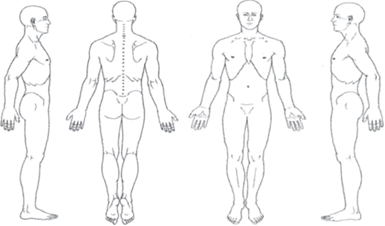                                                                   None	                                                     Unbearable                                                                     (0)   (1)   (2)    (3)    (4)    (5)    (6)    (7)    (8)    (9)    (10)Have you had physical therapy or other treatment for this problem in the past?  Yes_______   No_____If yes, where and what were the results of the treatment?___________________________________________________________________________________________________________________________List medications you are currently taking, include over-the counter, homeopathy and vitamins_____________________________________________________________________________________List past surgeries, serious illnesses or accidents___________________________________________________________________________________________________________________________________Do you    a. Consume alcohol       ________       How many glasses? ________                 b. Smoke                          ________      How many daily?     ________                 c. Use caffeine or sugar________       How much?              ________                 f.  Feel tired often          ________       8.   Are you pregnant?  Yes _____   No ______       9.  How do you relax?______________________________________________________________________     10.  List social activities available (treadmill, pool, etc.)____________________________________________     12.  List physical requirements for work______________________________Play_______________________     13.  Please check all that apply to you: □ High Blood Pressure                                                    □ Heart Disease                               □ Diabetes                            □ Eyes, Ears, Nose Throat □ Cancer/Malignancy                                                     □ Hormonal Problem                      □ Headaches                        □   Genito-Urinary problem□ Mental/Nervous Disorder                                          □ Irregular Heart Beat                    □ Gout                                   □   Pain Upper Lower Back                                                                        □ Respiratory/breathing problems                              □ Head, Knees, Ankles, Feet          □ Epilepsy                             □   Other                                                                   □ Pain Neck Shoulders Hips Jaw                                   □ Ulcer/digestive Disorder            □ Chest Pain                                                                                                      □ Reconstructive surgery/implants                              □ Birth Defect                                  □ Pacemaker□ Wear shoe inserts, mouth bite, splints/bracesThis information is true and accurate to the best of my knowledge at the present time._________________________________________                      _________/__________/____________                                            Patient Signature                                                                                                                                        Date